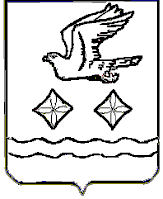 АДМИНИСТРАЦИЯГОРОДСКОГО ОКРУГА СТУПИНО МОСКОВСКОЙ ОБЛАСТИПОСТАНОВЛЕНИЕ________________№_________________г. СтупиноО внесении изменений в Положение об оплате труда работников муниципального казенного учреждения «Многофункциональный центр предоставления государственных и муниципальных услуг» городского округа Ступино Московской области, утвержденное постановлением администрации городского округа Ступино Московской области от 01.04.2022 №1022-пРуководствуясь Трудовым кодексом Российской Федерации, распоряжением Министерства государственного управления, информационных технологий и связи Московской области МО «О региональном стандарте организации деятельности многофункциональных центров предоставления государственных и муниципальных услуг в Московской области» от 21.07.2016  № 10-57/РВ, рассмотрев обращение директора муниципального казенного учреждения «Многофункциональный центр предоставления государственных и муниципальных услуг» городского округа Ступино Московской области Скогорева В.Н.,ПОСТАНОВЛЯЮ:1. Внести в Положение об оплате труда работников муниципального казенного учреждения «Многофункциональный центр предоставления государственных и муниципальных услуг» городского округа Ступино Московской области, утвержденное постановлением администрации городского округа Ступино Московской области от 01.04.2022 №1022-п (далее – Положение) следующие изменения:1.1. подпункт 3.1.4 Положения изложить в следующей редакции:«3.1.4. Размеры должностных окладов Работников МКУ «МФЦ»:»1.2. подпункт 3.3.10 Положения изложить в следующей редакции:«3.3.10. Уровень среднегодового дохода Работников в окнах приема заявителей должен составлять:	а) для Работников, прошедших испытательный срок и при наличии стажа работы в многофункциональном центре предоставления государственных и муниципальных услуг до 6 месяцев – не менее 35,2 тысяч рублей в месяц за вычетом суммы налога на доход физических лиц, удержанной из начисленной заработной платы;	б) для Работников, имеющих стаж работы в многофункциональном центре предоставления государственных и муниципальных услуг от 6 месяцев до 1 года – не менее 37,7 тысяч рублей в месяц за вычетом суммы налога на доход физических лиц, удержанной из начисленной заработной платы;	в) для Работников, имеющих стаж работы в многофункциональном центре предоставления государственных и муниципальных услуг более года – не менее 41,5 тысяч рублей в месяц за вычетом суммы налога на доход физических лиц, удержанной из начисленной заработной платы.»2. Вышеуказанные изменения вступают в силу с 01 апреля 2023 года.3. Опубликовать настоящее постановление в установленном порядке и разместить на официальном сайте администрации, Совета депутатов и контрольно-счетной палаты городского округа Ступино Московской области.3. Контроль за выполнением настоящего постановления возложить на заместителя главы администрации городского округа Ступино Московской области Михалёва Ю.М.Глава городского округа СтупиноМосковской области                                                                             С.Г. МужальскихЛИСТ СОГЛАСОВАНИЯПроект правового акта вносит:Проект правового акта соответствует требованиям инструкции по делопроизводству:Проект правового акта соответствует требованиям законодательства:Проект правового акта согласован:Разослано: в дело – 2; КУИ - 1; МКУ «ЦБУ» - 1, Финансовое управление -1; Учреждение – 1Крючкова Ольга Владимировна8(49664) 4-91-79№ п/пНаименование должностей РаботниковРазмер должностного оклада (руб.)1ДиректорУстанавливается Учредителем2Заместитель директора32 210,003Заместитель директора по безопасности32 210,004Заместитель директора по управлению персоналом и связям с общественностью32 210,005Юрисконсульт21 789,006Специалист в сфере закупок19 894,007Главный специалист по кадрам 19 894,008Делопроизводитель17 052,009Начальник отдела приема заявителей24 631,0010Начальник отдела подготовки документов24 631,0011Начальник отдела учета24 631,0012Начальник отдела информатизации и хозяйственной деятельности24 631,0013Заместитель начальника отдела приема заявителей20 842,0014Заместитель начальника отдела подготовки документов20 842,0015Главный специалист (функции контролера-координатора)19 894,0016Главный специалист по учету19 894,0017Универсальный специалист19 894,0018Универсальный специалист (удаленного рабочего места)19 894,0019Специалист19 894,0020Инспектор по учету19 894,0021Консультант по оказанию государственных и муниципальных услуг в электронном виде19 894,0022Консультант по вопросам поддержки субъектов малого и среднего предпринимательства19 894,0023Администратор17 052,0024Консультант16 105,0025Оператор контакт-центра17 052,0026Системный администратор19 894,0027Курьер16 105,0028Уборщик служебных помещений16 105,0029Дворник16 105,00№п/пФИОДолжностьДата поступ-ленияДата согласо-ванияПодпись1Липов Р.В.Председатель комитета по управлению имуществом№п/пФИОДолжностьДата поступ-ленияДата согласо-ванияПодпись2Горохова Л.Н. Начальник управления делами№п/пФИОДолжностьДата поступ-ленияДата согласо-ванияПодпись3Драгомирова Ю.В.Начальник управления правовой и кадровой работы№п/пФИОДолжностьДата поступ-ленияДата согласо-ванияПодпись4Цапова С.В.Заместитель главы администрации5Калабина Т.Е.Начальник финансового управления6Михалёв Ю.М.Заместитель главы администрации